Ester Latitia Caroline, 
Susie Rebecca Attaline, and 
Liney Leathy Clemantine.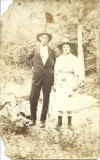 